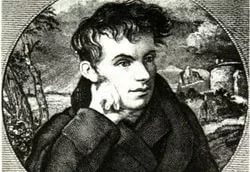 КубокЖанр: _____________________________________________Баллада  — стихотворение, в основе которого чаще всего лежит историческое событие, предание с острым, напряженным сюжетом.Зачем царь бросает кубок в море и просит желающих его достать?______________________________________________________________________________________________________________________________________Почему рыцарь и латник не торопятся выполнить желание царя?______________________________________________________________________________________________________________________________________Что руководит пажом, вызвавшимся исполнить царскую волю?______________________________________________________________________________________________________________________________________Почему все свидетели случившегося просят прощения у отважного пажа?______________________________________________________________________________________________________________________________________Зачем царь вторично швырнул кубок в пучину?______________________________________________________________________________________________________________________________________Работа над выразительными средствамиМета́фора — слово или выражение, употребляемое в переносном значении, в основе которого лежит неназванное сравнение предмета с каким-либо другим на основании их общего признака.Эпитет – красочное определение.Олицетворение - глагол, употребленный в переносном значении, который переносит действие живого существа на другие предметы.Сравнение – сопоставление предметов или явлений по сходству с использованием слов как, будто, точно, словно.Эпитеты: ____________________________________________________________________________________________________________________________________________________________________________________________________________________________________________________________________________Метафоры: ____________________________________________________________________________________________________________________________________________________________________________________________________________________________________________________________________________Олицетворения:______________________________________________________________________________________________________________________________________________________________________________________________________________________________________________________________Сравнения:__________________________________________________________________________________________________________________________________________________________________________________________________________________________________________________________________